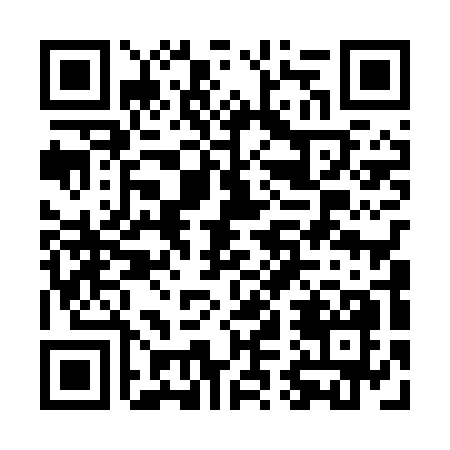 Prayer times for Zondveld, NetherlandsMon 1 Jul 2024 - Wed 31 Jul 2024High Latitude Method: Angle Based RulePrayer Calculation Method: Muslim World LeagueAsar Calculation Method: HanafiPrayer times provided by https://www.salahtimes.comDateDayFajrSunriseDhuhrAsrMaghribIsha1Mon3:115:251:427:189:5812:052Tue3:115:261:427:189:5812:053Wed3:125:261:427:189:5812:054Thu3:125:271:427:189:5712:055Fri3:135:281:427:179:5712:046Sat3:135:291:437:179:5612:047Sun3:145:301:437:179:5512:048Mon3:145:311:437:179:5512:049Tue3:145:321:437:169:5412:0410Wed3:155:331:437:169:5312:0311Thu3:155:341:437:169:5212:0312Fri3:165:351:447:159:5212:0313Sat3:165:361:447:159:5112:0214Sun3:175:371:447:149:5012:0215Mon3:185:381:447:149:4912:0216Tue3:185:401:447:139:4812:0117Wed3:195:411:447:139:4612:0118Thu3:195:421:447:129:4512:0019Fri3:205:431:447:129:4412:0020Sat3:205:451:447:119:4311:5921Sun3:215:461:447:109:4211:5922Mon3:215:471:447:099:4011:5823Tue3:225:491:447:099:3911:5824Wed3:225:501:447:089:3811:5725Thu3:235:521:447:079:3611:5726Fri3:245:531:447:069:3511:5627Sat3:245:551:447:059:3311:5528Sun3:255:561:447:059:3211:5529Mon3:255:571:447:049:3011:5430Tue3:265:591:447:039:2911:5331Wed3:266:001:447:029:2711:53